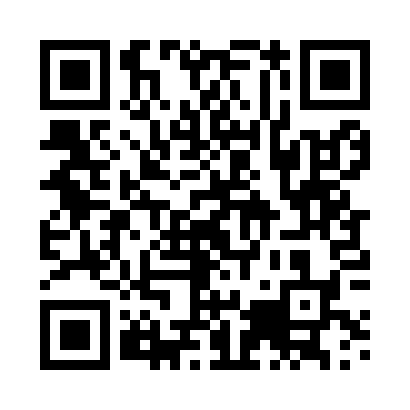 Prayer times for Cavite, PhilippinesWed 1 May 2024 - Fri 31 May 2024High Latitude Method: NonePrayer Calculation Method: Muslim World LeagueAsar Calculation Method: ShafiPrayer times provided by https://www.salahtimes.comDateDayFajrSunriseDhuhrAsrMaghribIsha1Wed4:195:3411:543:026:137:242Thu4:195:3411:533:026:147:243Fri4:185:3311:533:036:147:244Sat4:175:3311:533:036:147:255Sun4:175:3211:533:046:147:256Mon4:165:3211:533:056:147:267Tue4:165:3111:533:056:157:268Wed4:155:3111:533:066:157:269Thu4:155:3111:533:066:157:2710Fri4:145:3011:533:076:167:2711Sat4:145:3011:533:076:167:2812Sun4:135:3011:533:086:167:2813Mon4:135:2911:533:096:167:2814Tue4:125:2911:533:096:177:2915Wed4:125:2911:533:106:177:2916Thu4:125:2911:533:106:177:3017Fri4:115:2811:533:116:187:3018Sat4:115:2811:533:116:187:3119Sun4:115:2811:533:126:187:3120Mon4:105:2811:533:126:187:3121Tue4:105:2811:533:136:197:3222Wed4:105:2711:533:136:197:3223Thu4:095:2711:533:136:197:3324Fri4:095:2711:533:146:207:3325Sat4:095:2711:533:146:207:3426Sun4:095:2711:543:156:207:3427Mon4:085:2711:543:156:217:3428Tue4:085:2711:543:166:217:3529Wed4:085:2711:543:166:217:3530Thu4:085:2711:543:176:227:3631Fri4:085:2711:543:176:227:36